	EK-6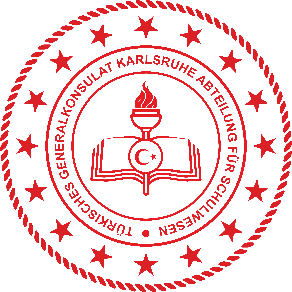 Türkçe ve Türk Kültürü Dersi Başvuru Dilekçesi ve Rıza BeyanıAnmeldeformular und Einverständniserklärung für den muttersprachlichen TürkischunterrichtYukarıda bilgileri yazılı çocuğumun 2021/ 2022 Eğitim-Öğretim yılında Türkçe ve Türk Kültürü dersine katılmasını istiyorum.Hiermit möchte ich, dass mein Kind im Schuljahr   2021/ 2022 an dem türkischen muttersprachlichen Zusatzunterricht regelmäßig teilnimmt.a) Yazılı olarak başvurmadığım sürece beyanım geçerlidir.Meine Anmeldung bleibt bis zu meiner schriftlichen Abmeldung gültig.b) Çocuğunuzun karnesinde Türkçe ve Türk Kültürü dersine ilişkin değerlendirmenin yer almasını istiyor musunuz?                           Möchten Sie, dass die Bewertung bezüglich des türkischen muttersprachlichen Zusatzunterrichts auf dem Zeugnis Ihres Kindes vermerkt wird?EVET / JA □                   HAYIR / NEIN □c) Türkçe derslerinde yapılan etkinlik ve kutlamalarda çocuğumun fotoğrafının/videosunun çekilmesine ve kullanılmasına izin veriyorum.Ich bin damit einverstanden, dass die Fotos / Videos meines Kindes während der Aktivitäten und Feiern im Türkischunterricht aufgenommen und verwendet wird.                            EVET / JA □                   HAYIR / NEIN □d) Türkçe derslerinde yapılan etkinlik ve kutlamalarda çocuğumun fotoğrafının/videosunun çekilmesine, resmi platformlarda ve/veya okul sosyal medya gruplarında kullanılmasına izin veriyorum.Ich bin damit einverstanden, dass die Fotos / Videos meines Kindes während der Aktivitäten und Feiern auf offiziellen Plattformen und/oder Sozial-Media-Gruppen der Schule aufgenommen und verwendet wird.                           EVET / JA □                   HAYIR / NEIN □e) Çocuğumun Milli Eğitim Bakanlığı uzaktan eğitim platformu EBA’dan yararlanmasını onaylıyorum. Ich bin damit einverstanden, dass mein Kind von der Fernunterrichtsplattform EBA des Bildungsministeriums profitiert.	EVET / JA □                   HAYIR / NEIN □Velinin adı-soyadı /                                                                              Name des Erziehungsberechtigten: ..............................................................................  İmza/Unterschrift…………...........                                  Tel: ................................................................            E-Mail: ……………………………………….                                                                                                                                             Tarih /Datum. ....../…/20..--------------------------------------------------------------------------------------------------------------------------------------------Türkischlehrer/ in : ……………………………………………………………....…                                        Tel: ……………………………….……                  E- Mail: .............................................................                          Eğitim-Öğretim YılıSchuljahr2021/2022Öğrencinin Adı-SoyadıVor- und Nachname des SchülersOkulun AdıName der SchuleSınıf/KlasseTelefon des Erziehungsberechtigten